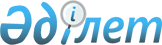 Об утверждении проекта (схемы) зонирования земель и о повышении ставок земельного налога города Аксу и сельских округов города АксуРешение маслихата города Аксу Павлодарской области от 26 ноября 2019 года № 373/52. Зарегистрировано Департаментом юстиции Павлодарской области 29 ноября 2019 года № 6644
      В соответствии с пунктом 2 статьи 8 Земельного кодекса Республики Казахстан от 20 июня 2003 года, пунктом 1 статьи 510 Кодекса Республики Казахстан от 25 декабря 2017 года "О налогах и других обязательных платежах в бюджет" (Налоговый кодекс), подпунктом 4 пункта 2 статьи 46 Закона Республики Казахстан от 6 апреля 2016 года "О правовых актах", Аксуский городской маслихат РЕШИЛ:
      1. Утвердить проекты (схемы) зонирования земель города Аксу и сельских округов города Аксу, согласно приложениям 1, 2 к настоящему решению.
      2. Повысить ставки земельного налога к базовым ставкам земельного налога на основании проектов (схем) зонирования земель города Аксу и сельских округов города Аксу согласно приложениям 3, 4 к настоящему решению.
      3. Признать утратившим силу решение Аксуского городского маслихата от 30 апреля 2014 года № 226/31 "Об утверждении схем зонирования земель города Аксу и сельских округов города Аксу для целей налогообложения и поправочных коэффициентов к базовым ставкам земельного налога" (зарегистрированное в Реестре государственной регистрации нормативных правовых актов за № 3851, опубликованное 16 июня 2014 года в информационно-правовой системе "Әділет").
      4. Контроль за исполнением настоящего решения возложить на постоянную комиссию Аксуского городского маслихата по экономике и бюджету.
      5. Настоящее решение вводится в действие по истечении десяти календарных дней после дня его первого официального опубликования, за исключением пункта 2, который вводится в действие с 1 января 2020 года. Проект (схема) зонирования земель города Аксу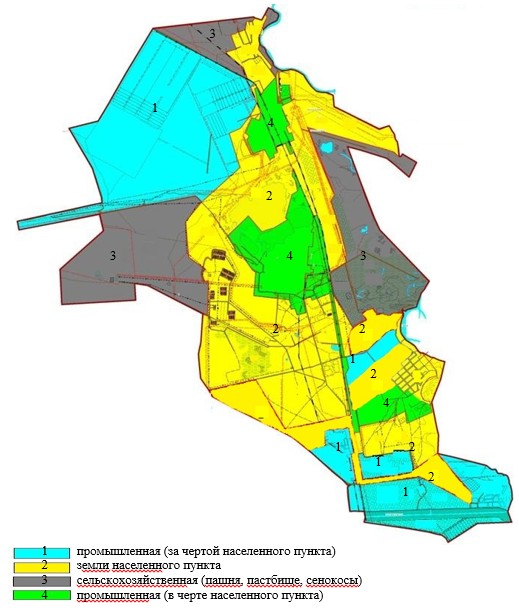  Проект (схема) зонирования земель сельских округов города Аксу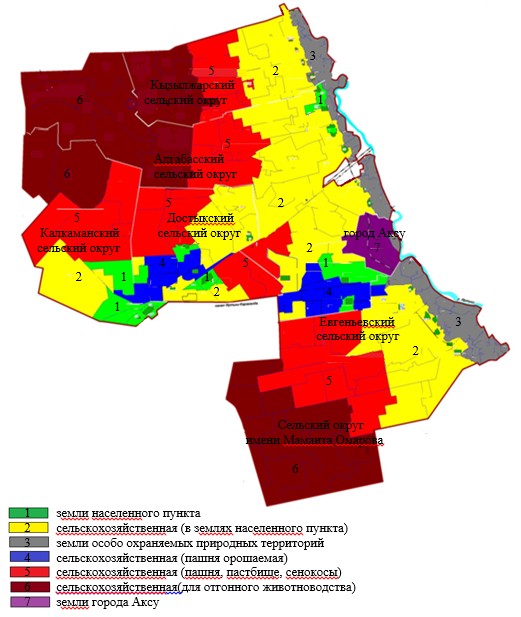  Процент повышения базовых ставок земельного налога города Аксу Процент повышения базовых ставок земельного налога сельских округов города Аксу
					© 2012. РГП на ПХВ «Институт законодательства и правовой информации Республики Казахстан» Министерства юстиции Республики Казахстан
				
      Председатель сессии

А. Горохов

      Секретарь Аксуского

      городского маслихата

М. Омаргалиев
Приложение 1
к решению Аксуского
городского маслихата
от 26 ноября 2019 года № 373/52Приложение 2
к решению Аксуского
городского маслихата
от 26 ноября 2019 года № 373/52Приложение 3
к решению Аксуского
городского маслихата
от 26 ноября 2019 года № 373/52
Зоны расположения земель
Процент повышения
1
+ 50 %
2
+ 40 %
3
+ 30 %
4
+ 50 %Приложение 4
к решению Аксуского
городского маслихата
от 26 ноября 2019 года № 373/52
Зоны расположения земель
Процент повышения
Кызылжарский сельский округ
Кызылжарский сельский округ
1
+ 50 %
2
+ 40 %
3
+ 30 %
5
+ 20 %
6
+ 10 %
Алгабасский сельский округ
Алгабасский сельский округ
1
+ 50 %
2
+ 40 %
3
+ 30 %
5
+ 20 %
6
+ 10 %
Калкаманский сельский округ
Калкаманский сельский округ
1
+ 50 %
2
+ 40 %
4
+ 50 %
5
+ 20 %
6
+ 10 %
Достыкский сельский округ
Достыкский сельский округ
1
+ 50 %
2
+ 40 %
4
+ 50 %
5
+ 20 %
6
+ 10 %
Евгеньевский сельский округ
Евгеньевский сельский округ
1
+ 50 %
2
+ 40 %
3
+ 30 %
4
+ 50 %
5
+ 20 %
6
+ 10 %
Сельский округ имени Мамаита Омарова
Сельский округ имени Мамаита Омарова
1
+ 50 %
2
+ 40 %
3
+ 30 %
4
+ 50 %
5
+ 20 %
6
+ 10 %